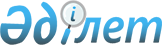 О внесении изменений в приказ исполняющего обязанности Министра культуры и спорта Республики Казахстан от 22 мая 2015 года № 191 "Об утверждении регламентов государственных услуг в сфере культуры"
					
			Утративший силу
			
			
		
					Приказ Министра культуры и спорта Республики Казахстан от 19 июля 2019 года № 205. Зарегистрирован в Министерстве юстиции Республики Казахстан 19 июля 2019 года № 19062. Утратил силу приказом Министра культуры и спорта Республики Казахстан от 25 июня 2020 года № 188.
      Сноска. Утратил силу приказом Министра культуры и спорта РК от 25.06.2020 № 188 (вводится в действие по истечении двадцати одного календарного дня после дня его первого официального опубликования).
      В соответствии с подпунктом 2) статьи 10 Закона Республики Казахстан от 15 апреля 2013 года "О государственных услугах" ПРИКАЗЫВАЮ:
      1. Внести в приказ исполняющего обязанности Министра культуры и спорта Республики Казахстан от 22 мая 2015 года № 191 "Об утверждении регламентов государственных услуг в сфере культуры" (зарегистрированный в Реестре государственной регистрации нормативных правовых актов под № 11447, опубликованный в информационно-правовой системе "Әділет" 14 июля 2015 года) следующие изменения:
      1) регламент государственной услуги "Выдача прокатного удостоверения на фильм", утвержденный указанным приказом, изложить в редакции согласно приложению 1 к настоящему приказу;
      2) регламент государственной услуги "Выдача лицензии на деятельность по осуществлению археологических и (или) научно-реставрационных работ на памятниках истории и культуры", утвержденный указанным приказом, изложить в редакции согласно приложению 2 к настоящему приказу.
      2. Департаменту по делам культуры и искусства Министерства культуры и спорта Республики Казахстан в установленном законодательством порядке обеспечить:
      1) государственную регистрацию настоящего приказа в Министерстве юстиции Республики Казахстан; 
      2) в течение десяти календарных дней после государственной регистрации настоящего приказа направление его в Республиканское государственное предприятие на праве хозяйственного ведения "Институт законодательства и правовой информации Республики Казахстан" Министерства юстиции Республики Казахстан для официального опубликования и включения в Эталонный контрольный банк нормативных правовых актов Республики Казахстан;
      3) в течение двух рабочих дней после его официального опубликования размещение настоящего приказа на интернет-ресурсе Министерства культуры и спорта Республики Казахстан; 
      4) в течение двух рабочих дней после исполнения мероприятий, предусмотренных настоящим пунктом, представление в Департамент юридической службы Министерства культуры и спорта Республики Казахстан сведений об исполнении мероприятий. 
      3. Контроль за исполнением настоящего приказа возложить на курирующего вице-министра культуры и спорта Республики Казахстан.
      4. Настоящий приказ вводится в действие по истечении двадцати одного календарного дня после дня его первого официального опубликования. Регламент государственной услуги "Выдача прокатного удостоверения на фильм" Глава 1. Общие положения
      1. Государственная услуга "Выдача прокатного удостоверения на фильм" (далее – государственная услуга) оказывается Министерством культуры и спорта Республики Казахстан (далее – услугодатель) в соответствии со стандартом государственной услуги "Выдача прокатного удостоверения на фильм", утвержденным приказом Министра культуры и спорта Республики Казахстан от 22 апреля 2015 года № 146, зарегистрированным в Реестре государственной регистрации нормативных правовых актов под № 11238 (далее – стандарт).
      Прием заявления и выдача результата оказания государственной услуги осуществляется через веб-порталы "электронного правительства": www.egov.kz, www.elicense.kz (далее – портал).
      2. Форма оказываемой государственной услуги: электронная (полностью автоматизированная).
      3. Результат оказания государственной услуги – прокатное удостоверение на фильм, выданное по форме, утвержденной приказом Министра культуры и спорта Республики Казахстан от 1 апреля 2019 года № 82 "Об утверждении формы прокатного удостоверения на фильм", зарегистрированным в Реестре государственной регистрации нормативных правовых актов под № 18473, либо мотивированный ответ об отказе в оказании государственной услуги, по основаниям, предусмотренным пунктом 10 стандарта.
      Форма предоставления результата оказания государственной услуги – электронная.
      Государственная услуга оказывается бесплатно физическим и юридическим лицам (далее – услугополучатель). Глава 2. Описание порядка действия структурных подразделений (работников) услугодателя в процессе оказания государственной услуги
      4. Основанием для начала процедуры (действия) по оказанию государственной услуги является прием заявления, предусмотренных пунктом 9 стандарта.
      Прием заявления и выдача результата оказания государственной услуги осуществляется через портал.
      5. Содержание каждой процедуры (действия), входящей в состав процесса оказания государственной услуги, длительность выполнения:
      1) сотрудник, регистрирующий заявления (далее – сотрудник), осуществляет прием, регистрацию заявления и представленных документов от услугополучателя и направляет их руководству для определения ответственного исполнителя в течение 1 (одного) рабочего дня со дня поступления на портал.
      При обращении услугополучателя после окончания рабочего времени, а также в выходные и праздничные дни регистрация заявления осуществляется следующим рабочим днем;
      2) ответственный исполнитель в течение 1 (одного) рабочего дня с момента получения заявления услугополучателя проверяет полноту представленных документов. 
      В случае представления услугополучателем неполного пакета документов, ответственный исполнитель в тот же день формирует проект мотивированного отказа в дальнейшем рассмотрении заявления и направляет его на визирование (подписание) руководству.
      В случае полноты документов, ответственный исполнитель рассматривает документы и формирует проект результата оказания государственной услуги в течение 4(четырех) рабочих дней;
      3) проект результата оказания государственной услуги ответственный исполнитель направляет на визирование (подписание) руководству в течение 1 (одного) рабочего дня.
      6. Результаты процедуры (действия) по оказанию государственной услуги, которые служат основанием для начала выполнения следующей процедуры (действия):
      1) зарегистрированное заявление услугополучателя и резолюция руководства;
      2) проект мотивированного отказа в дальнейшем рассмотрении заявления или проект результата оказания государственной услуги;
      3) подписанный результат оказания государственной услуги. Глава 3. Описание порядка взаимодействия структурных подразделений (работников) услугодателя в процессе оказания государственной услуги
      7. Перечень структурных подразделений (работников) услугодателя, которые участвуют в процессе оказания государственной услуги через портал:
      1) сотрудник;
      2) ответственный исполнитель;
      3) руководство.
      8. Описание последовательности процедур (действий) между структурными подразделениями (работниками) с указанием длительности каждой процедуры (действия):
      1) сотрудник осуществляет прием, регистрацию заявления и представленных документов от услугополучателя и направляет их руководству для определения ответственного исполнителя в течение 1 (одного) рабочего дня со дня поступления на портал.
      При обращении услугополучателя после окончания рабочего времени, а также в выходные и праздничные дни регистрация заявления осуществляется следующим рабочим днем;
      2) после регистрации заявления и получения резолюции ответственный исполнитель в течение 1 (одного) рабочего дня с момента получения заявления услугополучателя проверяет полноту представленных документов. 
      В случае представления услугополучателем неполного пакета документов, ответственный исполнитель в тот же день формирует проект мотивированного отказа в дальнейшем рассмотрении заявления и направляет его на визирование (подписание) руководству.
      В случае полноты документов, ответственный исполнитель рассматривает документы и формирует проект результата оказания государственной услуги в течение 4 (четырех) рабочих дней;
      3) сформированный проект результата оказания государственной услуги ответственный исполнитель направляет на визирование (подписание) руководству в течение 1 (одного) рабочего дня. Глава 4. Описание порядка обращение и последовательности процедур (действий) услугодателя и услугополучателя при оказании государственной услуги через портал
      9. Описание порядка обращения и последовательности процедур (действий) услугодателя и услугополучателя при оказании государственных услуг через портал, диаграмма функционального взаимодействия информационных систем, задействованных в оказании государственной услуги через портал согласно приложению 1 к настоящему регламенту:
      1) услугополучатель осуществляет регистрацию на портале с помощью своего регистрационного свидетельства электронной цифровой подписи (далее – ЭЦП);
      2) процесс 1 – прикрепление регистрационного свидетельства ЭЦП, процесс ввода услугополучателем пароля на портале для получения государственной услуги;
      3) условие 1 – проверка на портале подлинности данных о зарегистрированном услугополучателе через логин и пароль;
      4) процесс 2 - формирование порталом сообщения об отказе в авторизации в связи с имеющимися нарушениями в данных услугополучателя;
      5) процесс 3 – выбор услугаполучателем государственной услуги, вывод на экран формы запроса для оказания государственной услуги и заполнение услугополучателем формы (ввод данных) с учетом ее структуры и форматных требований, прикреплением к форме запроса необходимых документов в электронном виде;
      6) условие 2 – проверка на портале срока действия регистрационного свидетельства ЭЦП и отсутствия в списке отозванных (аннулированных) регистрационных свидетельств, а также соответствия идентификационных данных между индивидуальным идентификационным номером (далее - ИИН/бизнес-идентификационным номером (далее – БИН), указанным в запросе, и ИИН/БИН указанным в регистрационном свидетельстве ЭЦП);
      7) процесс 4 – удостоверение запроса для оказания услуги посредством ЭЦП услугополучателя и направление электронного документа (запроса) через шлюз электронного правительства (далее – ШЭП) в автоматизированное рабочее место (далее – АРМ) услугодателя для обработки услугодателем;
      8) процесс 5 – формирование сообщения об отказе в запрашиваемой услуге в связи с не подтверждением подлинности ЭЦП услугополучателя;
      9) процесс 6 – регистрация электронного документа в АРМ услугодателя; 
      10) условие 3 – проверка (обработка) услугодателем соответствия приложенных получателем документов, указанных в стандарте и основаниям для оказания услуги;
      11) процесс 7 - формирование сообщения об отказе в запрашиваемой услуге в связи с имеющимися нарушениями в документах услугополучателя;
      12) процесс 8 – удостоверение (подписание) посредством ЭЦП услугополучателя заполненной формы (введенных данных) запроса на оказание услуги;
      13) процесс 9 – регистрация электронного документа (запроса получателя) в ИС ГБД "Е-лицензирование"; 
      14) процесс 10 – процедуры (действия), предусмотренные подпунктами 2)-3) пункта 5 настоящего регламента;
      15) процесс 11 – получение услугополучателем результата оказания государственной услуги (прокатного удостоверения на фильм в форме электронного документа), сформированной ИС ГБД "Е-лицензирование" либо мотивированного ответа об отказе в оказании государственной услуги на портале ИС ГБД "Е-лицензирование". Электронный документ формируется с использованием ЭЦП уполномоченного лица услугодателя.
      10. Подробное описание последовательности процедур (действий), взаимодействий структурных подразделений (работников) услугодателя в процессе оказания государственной услуги порядка использования информационных систем в процессе оказания государственной услуги отражается в справочнике бизнес-процессов оказания государственной услуги "Выдача прокатного удостоверения на фильм" согласно приложению 2 к настоящему регламенту. Справочник бизнес-процессов оказания государственной услуги размещается на веб-портале "электронного правительства", интернет-ресурсе услугодателя. Диаграмма функционального взаимодействия информационных систем, задействованных в оказании государственной услуги через портал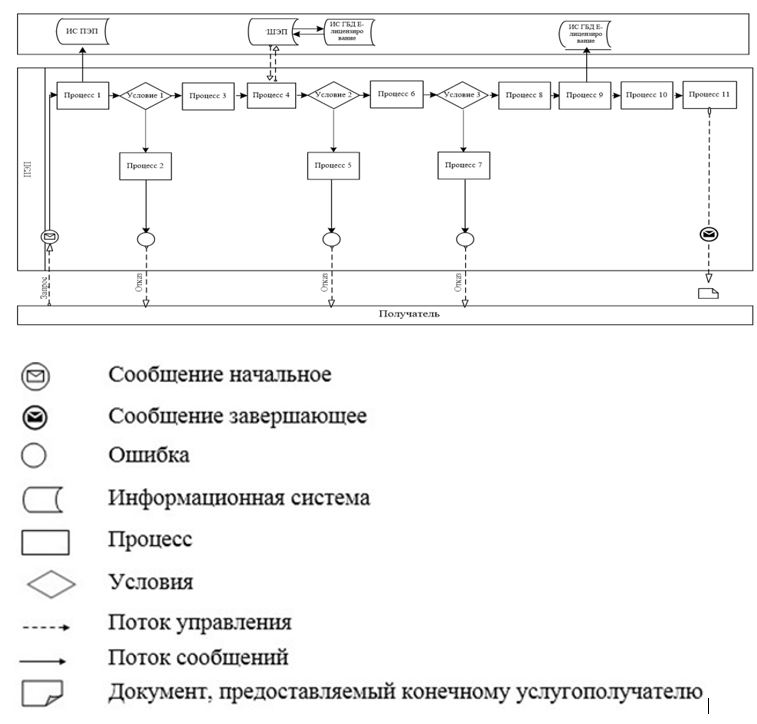  Справочник бизнес-процессов оказания государственной услуги "Выдача прокатного удостоверения на фильм"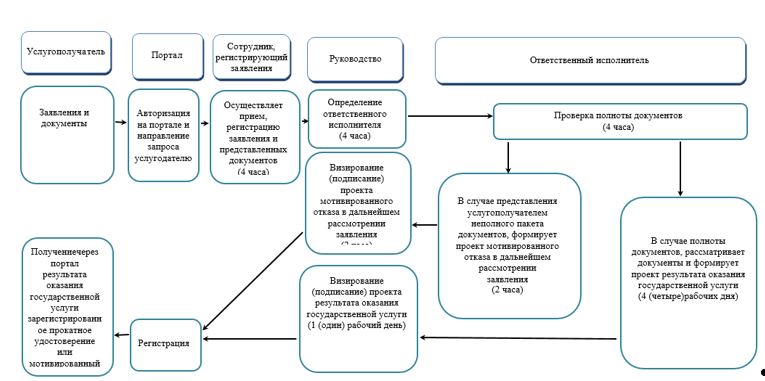  Условные обозначения: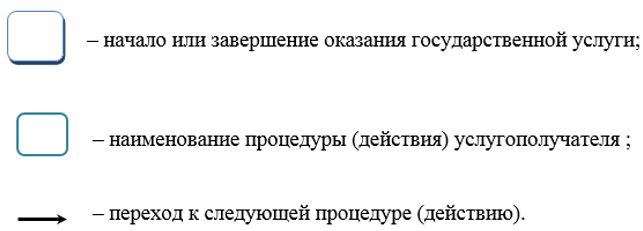  Регламент государственной услуги "Выдача лицензии на деятельность по осуществлению археологических и (или) научно-реставрационных работ на памятниках истории и культуры" Глава 1. Общие положения
      1. Государственная услуга "Выдача лицензии на деятельность по осуществлению археологических и (или) научно-реставрационных работ на памятниках истории и культуры" (далее – государственная услуга) оказывается Министерством культуры и спорта Республики Казахстан (далее – услугодатель) в соответствии со стандартом государственной услуги "Выдача лицензии на деятельность по осуществлению археологических и (или) научно-реставрационных работ на памятниках истории и культуры", утвержденным приказом Министра культуры и спорта Республики Казахстан от 22 апреля 2015 года № 146, зарегистрированным в Реестре государственной регистрации нормативных правовых актов под № 11238 (далее – стандарт).
      Прием заявления и выдача результата оказания государственной услуги осуществляются через веб-порталы "электронного правительства": www.egov.kz, www.elicense.kz (далее – портал). 
      2. Форма оказываемой государственной услуги: электронная (полностью автоматизированная). 
      3. Результат оказания государственной услуги – лицензия на деятельность по осуществлению археологических и (или) научно-реставрационных работ на памятниках истории и культуры (далее – лицензия), или переоформленная лицензия на деятельность по осуществлению археологических и (или) научно-реставрационных работ на памятниках истории и культуры (далее – переоформленная лицензия), либо мотивированный ответ об отказе в оказании государственной услуги в случаях и по основаниям, предусмотренным пунктом 10 стандарта.
      Форма предоставления результата оказания государственной услуги – электронная. 
      Государственная услуга оказывается на платной основе. Глава 2. Описание порядка действия структурных подразделений (работников) услугодателя в процессе оказания государственной услуги
      4. Основанием для начала процедуры (действия) по оказанию государственной услуги является прием заявления от физического или юридического лица (далее – услугополучателя), предусмотренных пунктом 9 стандарта через портал.
      5. Содержание каждой процедуры (действия), входящей в состав процесса оказания государственной услуги, длительность выполнения: 
      при выдаче лицензии:
      1) сотрудник, регистрирующий заявления (далее – сотрудник), осуществляет прием, регистрацию заявления и представленных документов от услугополучателя и направляет их руководству для определения ответственного исполнителя в течение 1 (одного) рабочего дня.
      При обращении услугополучателя после окончания рабочего времени, а также в выходные и праздничные дни регистрация заявления осуществляется следующим рабочим днем;
      2) ответственный исполнитель в течение 1 (одного) рабочего дня с момента получения заявления услугополучателя проверяет полноту представленных документов.
      В случае представления услугополучателем неполного пакета документов, ответственный исполнитель в тот же день формирует проект мотивированного отказа в дальнейшем рассмотрении заявления и направляет его на визирование (подписание) руководству.
      В случае полноты документов, ответственный исполнитель направляет документы на согласование в местные исполнительные органы областей, городов Нур-Султана, Алматы и Шымкента (далее – согласующие органы) в течение 1 (одного) рабочего дня;
      3) согласующие органы рассматривают документы и направляют мотивированный ответ услугодателю о согласовании либо не согласовании в течение 6 (шести) рабочих дней;
      4) ответственный исполнитель рассматривает и формирует проект результата оказания государственной услуги в течение 1 (одного) рабочего дня;
      5) ответственный исполнитель направляет проект результата оказания государственной услуги на визирование (подписание) руководству в течение 1 (одного) рабочего дня;
      при выдаче переоформленной лицензии:
      1) сотрудник осуществляет прием, регистрацию заявления и представленных документов от услугополучателя и направляет их руководству для определения ответственного исполнителя в течение 1 (одного) рабочего дня.
      При обращении услугополучателя после окончания рабочего времени, а также в выходные и праздничные дни регистрация заявления осуществляется следующим рабочим днем;
      2) ответственный исполнитель в течение 1 (одного) рабочего дня с момента получения заявления услугополучателя проверяет полноту представленных документов. 
      В случае представления услугополучателем неполного пакета документов, ответственный исполнитель в тот же день формирует проект мотивированного отказа в дальнейшем рассмотрении заявления и направляет его на визирование (подписание) руководству.
      В случае полноты документов, ответственный исполнитель рассматривает их и формирует проект результата оказания государственной услуги в течение 1 (одного) рабочего дня;
      3) проект результата оказания государственной услуги ответственный исполнитель в тот же день направляет на визирование (подписание) руководству. 
      6. Результат процедуры (действия) по оказанию государственной услуги, который служит основанием для начала выполнения следующей процедуры (действия):
      1) зарегистрированное заявление услугополучателя и резолюция руководства;      
      2) проект мотивированного отказа в дальнейшем рассмотрении заявления или письмо в согласующие органы;
      3) мотивированный ответ согласующего органа о согласовании либо не согласовании;
      4) проект результата оказания государственной услуги;
      5) подписанный результат оказания государственной услуги. Глава 3. Описание порядка взаимодействия структурных подразделений (работников) услугодателя в процессе оказания государственной услуги
      7. Перечень структурных подразделений (работников) услугодателя, которые участвуют в процессе оказания государственной услуги через портал:
      1) сотрудник;
      2) ответственный исполнитель;
      3) руководство.
      8. Описание последовательности процедур (действий) между структурными подразделениями (работниками) с указанием длительности каждой процедуры (действия):
      при выдаче лицензии:
      1) сотрудник осуществляет прием, регистрацию заявления и представленных документов от услугополучателя и направляет их руководству для определения ответственного исполнителя в течение 1 (одного) рабочего дня.
      При обращении услугополучателя после окончания рабочего времени, а также в выходные и праздничные дни регистрация заявления осуществляется следующим рабочим днем;
      2) после регистрации заявления и получения резолюции руководства ответственный исполнитель в течение 1 (одного) рабочего дня с момента получения заявления услугополучателя проверяет полноту представленных документов.
      В случае представление услугополучателем неполного пакета документов, ответственный исполнитель в тот же день формирует проект мотивированного отказа в дальнейшем рассмотрении заявления и направляет его на визирование (подписание) руководству.
      В случае полноты документов, ответственный исполнитель направляет документы на согласование в местные исполнительные органы областей, городов Нур-Султана, Алматы и Шымкента (далее – согласующие органы) в течение 1 (одного) рабочего дня;
      3) после получения документов, согласующие органы рассматривают документы и направляют мотивированный ответ услугодателю о согласовании либо не согласовании в течение 6 (шести) рабочих дней; 
      4) после получения мотивированного ответа согласующего органа ответственный исполнитель рассматривает и формирует проект результата оказания государственной услуги в течение 1 (одного) рабочего дня;
      5) сформированный проект результата оказания государственной услуги ответственный исполнитель направляет на визирование (подписание) руководству в течение 1 (одного) рабочего дня;
      при выдаче переоформленной лицензии:
      1) сотрудник осуществляет прием, регистрацию заявления и представленных документов от услугополучателя и направляет их руководству для определения ответственного исполнителя в течение 1 (одного) рабочего дня.
      При обращении услугополучателя после окончания рабочего времени, а также в выходные и праздничные дни регистрация заявления осуществляется следующим рабочим днем;
      2) после регистрации заявления и получения резолюции руководителя ответственный исполнитель в течение 1 (одного) рабочего дня с момента получения заявления услугополучателя проверяет полноту представленных документов.
      В случае представления услугополучателем неполного пакета документов, ответственный исполнитель в тот же день формирует проект мотивированного отказа в дальнейшем рассмотрении заявления и направляет его на визирование (подписание) руководителю.
      В случае полноты документов, ответственный исполнитель рассматривает документы и формирует проект результата оказания государственной услуги в течение 1 (одного) рабочего дня;
      3) сформированный проект результата оказания государственной услуги ответственный исполнитель в тот же день направляет на визирование (подписание) руководству. Глава 4. Описание порядка обращения и последовательности процедур (действий) услугодателя и услугополучателя при оказании государственной услуги через портал
      9. Описание порядка обращения и последовательности процедур (действий) услугодателя и услугополучателя при оказании государственной услуги через портал, диаграмма функционального взаимодействия информационных систем, задействованных в оказании государственной услуги через портал согласно приложению 1 к настоящему регламенту: 
      1) услугополучатель осуществляет регистрацию на портале с помощью своего регистрационного свидетельства электронной цифровой подписи (далее – ЭЦП); 
      2) процесс 1 – прикрепление регистрационного свидетельства ЭЦП, процесс ввода услугополучателем пароля на портале для получения государственной услуги; 
      3) условие 1 – проверка на портале подлинности данных о зарегистрированном услугополучателе через логин и пароль; 
      4) процесс 2 – формирование порталом сообщения об отказе в авторизации в связи с имеющимися нарушениями в данных услугополучателя; 
      5) процесс 3 – выбор услугополучателем услуги на портале, указанной в настоящем регламенте государственной услуги, вывод на экран формы запроса для оказания услуги и заполнение услугополучателем формы (ввод данных) с учетом ее структуры и форматных требований, прикреплением к форме запроса необходимых документов в электронном виде; 
      6) процесс 4 – оплата услуги на платежный шлюз электронного правительства; 
      7) условие 2 – проверка в информационной системе государственной базы данных "Е-лицензирование" (далее - ИС ГБД "Е-лицензирование") факта оплаты за оказание услуги; 
      8) процесс 5 – формирование сообщения об отказе в запрашиваемой услуге, в связи с отсутствием оплаты за оказание услуги на портале; 
      9) процесс 6 – выбор получателем регистрационного свидетельства ЭЦП для удостоверения (подписания) запроса; 
      10) условие 3 – проверка на портале срока действия регистрационного свидетельства ЭЦП и отсутствия в списке отозванных (аннулированных) регистрационных свидетельств, а также соответствия идентификационных данных между индивидуальным идентификационным номером (далее – ИИН)/ бизнес-идентификационным номером (далее – БИН), указанные в запросе, и ИИН/БИН указанные в регистрационном свидетельстве ЭЦП; 
      11) процесс 7 – формирование сообщения об отказе в запрашиваемой услуге в связи с не подтверждением подлинности ЭЦП услугополучателя; 
      12) процесс 8 – удостоверение (подписание) посредством ЭЦП услугополучателя заполненной формы (введенных данных) запроса на оказание услуги; 
      13) процесс 9 – регистрация электронного документа (запроса получателя) в ИС ГБД "Е-лицензирование"; 
      14) процесс 10 – процедуры (действия), предусмотренные подпунктами 2)-4) пункта 5 настоящего регламента;
      15) процесс 11 – получение услугополучателем результата услуги (электронная лицензия), сформированной ИС ГБД "Е-лицензирование" либо мотивированного ответа об отказе в оказании государственной услуги на портале ИС ГБД "Е-лицензирование". Электронный документ формируется с использованием ЭЦП уполномоченного лица услугодателя. 
      10. Подробное описание последовательности процедур (действий), взаимодействий структурных подразделений (работников) услугодателя в процессе оказания государственной услуги, а также описание порядка взаимодействия с иными услугодателями и порядка использования информационных систем в процессе оказания государственной услуги отражается в справочнике бизнес-процессов оказания государственной услуги "Выдача лицензии на деятельность по осуществлению археологических и (или) научно-реставрационных работ на памятниках истории и культуры" согласно приложению 2 к настоящему регламенту. Справочник бизнес-процессов оказания государственной услуги"Выдача лицензии на деятельность по осуществлению археологических и (или) научно-реставрационных работ на памятниках истории и культуры" размещается на веб-портале "электронного правительства", интернет–ресурсе услугодателя.  Диаграмма функционального взаимодействия информационных систем, задействованных в оказании государственной услуги через портал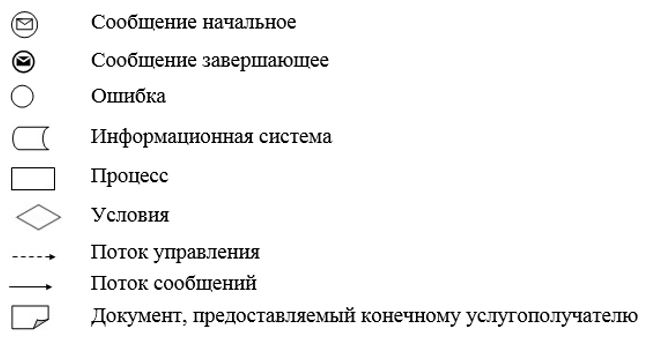  Справочник бизнес-процессов оказания государственной услуги "Выдача лицензии на деятельность по осуществлению археологических и (или) научно-реставрационных работ на памятниках истории и культуры" 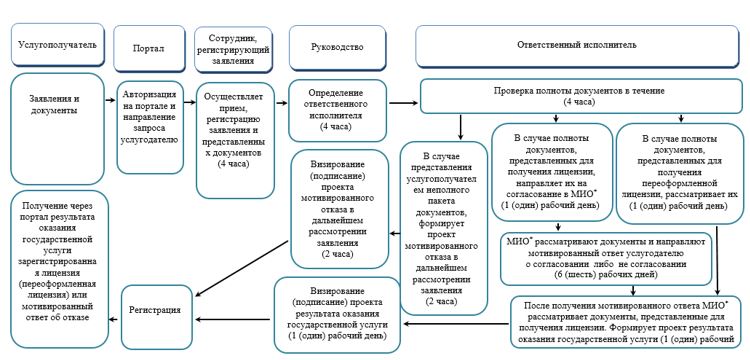  Условные обозначения: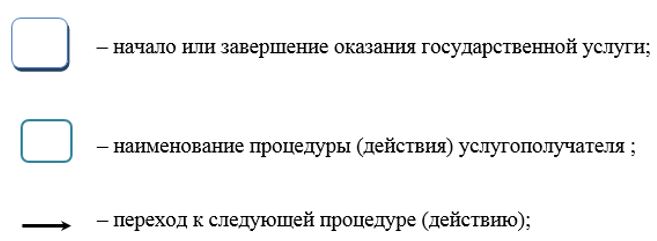 
      *МИО – местные исполнительные органы областей, городов Нур-Султана, Алматы и Шымкента
					© 2012. РГП на ПХВ «Институт законодательства и правовой информации Республики Казахстан» Министерства юстиции Республики Казахстан
				
      Министр культуры и спорта
Республики Казахстан
Приложение 1
к приказу Министра
культуры и спорта
Республики Казахстан
от 19 июля 2019 года № 205 Приложение 1
к приказу исполняющего обязанности
Министра культуры и спорта
Республики Казахстан
от 22 мая 2015 года № 191Приложение 1
к регламенту государственной
услуги "Выдача прокатного
удостоверения на фильм"Приложение 2
к регламенту государственной
услуги "Выдача прокатного
удостоверения на фильм"Приложение 2
к приказу Министра культуры и спорта
Республики Казахстан
от 19 июля 2019 года № 205Приложение 2
к приказу исполняющего обязанности
Министра культуры и спорта
Республики Казахстан
от 22 мая 2015 года № 191Приложение 1
к регламенту государственной услуги
"Выдача лицензии на деятельность
по осуществлению археологических
и (или) научно-реставрационных работ
на памятниках истории и культуры"Приложение 2
к регламенту государственной услуги
"Выдача лицензии на деятельность
по осуществлению
археологических и (или)
научно-реставрационных работ на
памятниках истории и культуры"